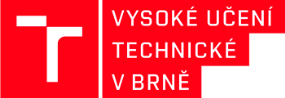 ŽÁDOST O FINANČNÍ PODPORUFREEMOVERS - PŘIHLÁŠKAna realizaci studijního pobytu/praktické stážev rámci institucionálního rozvojového programu 3.2 a 2.2.3 MŠMT 2021 (IRP)………………………………………………………………………	………………………………………………….......	…………………………………………………......		Datum a podpis žadatele o finanční podporu	Datum a podpis vedoucí/ho ateliéru/	Datum a podpis příjemce žádosti 					příp. školitele/školitelky		.Jméno a příjmení:Osobní číslo VUT:Datum narození:Trvalé bydliště:Fakulta, obor studia, stupeň studia:Ročník studia:E-mail, telefon:Země výjezdu:Název a adresa přijímající organizace:Délka pobytu od-do:Náplň pobytu: Studium předmětů   Projektová činnost  Krátkodobý nebo dlouhodobý odborný kurz/exkurze  Závěrečná práce (bakalářská, diplomová, dizertační)  Praktická stáž Číslo a měna účtu studentaNázev bankyPodmínky přidělení podporyStudent se zavazuje do 14 dní po skončení pobytu dodat na příslušné oddělení fakulty podklady uvedené v odst. 9 finanční dohody. Při nesplnění tohoto požadavku bude student povinen přidělenou podporu v plné výši vrátit.Počet měsíců pobytuZdroj a výše příspěvku- IRP 3.2 MŠMT (studenti)………………….. Kč- IRP 2.2.3 MŠMT (doktorandi)………………….. Kč- IRP 3.2 (alternativní zdroj)………………….. Kč- IRP 2.2.3 (alternativní zdroj)………………….. Kč- fakulta ………………….. Kč - ústav ……………………Kč- jiný zdroj………………….. KčCelkem výše grantu………………….. Kč